 SOS PRISÕES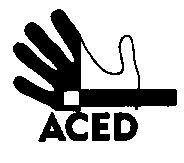 Ex.mos. SenhoresProvedor de Justiça; Inspecção-Geral dos Serviços de Justiça; Ministro da Justiça; C/cPresidente da República; Presidente da Assembleia da República; Presidente da Comissão de Assuntos Constitucionais, Direitos, Liberdades e Garantias da A.R.; Presidente da Comissão de Direitos Humanos da Ordem dos Advogados; Comissão Nacional para os Direitos HumanosLisboa, 30-05-2014N.Refª n.º 85/apd/14Assunto: Transferência para o NorteAlfredo Manuel Andrade da Silva Santos, preso na cadeia de Alcoentre, tem família no Porto e não recebe visitas por estar tão longe da família. Queixa-se de se sentir discriminado pelo regime arbitrário de avaliação das situações que vigora na cadeia. Em particular a impossibilidade de trabalhar (alegadamente por razões disciplinares, que todavia não invalidam a possibilidade de trabalhar para outros reclusos).Na verdade Alfredo descrê da possibilidade de a consideração que lhe é devida alguma vez venha a ser respeitada. E, por isso, pretendeu usar a ACED para canalizar aquilo que conhece sobre o funcionamento da prisão. A ACED há-de publicar na íntegra a sua carta no local próprio do site da associação. Entretanto deixa às autoridades competentes os pedidos mais prementes entrevistos. Para os efeitos que entenderem úteis.  A Direcção